Zpravodaj 2. KLM A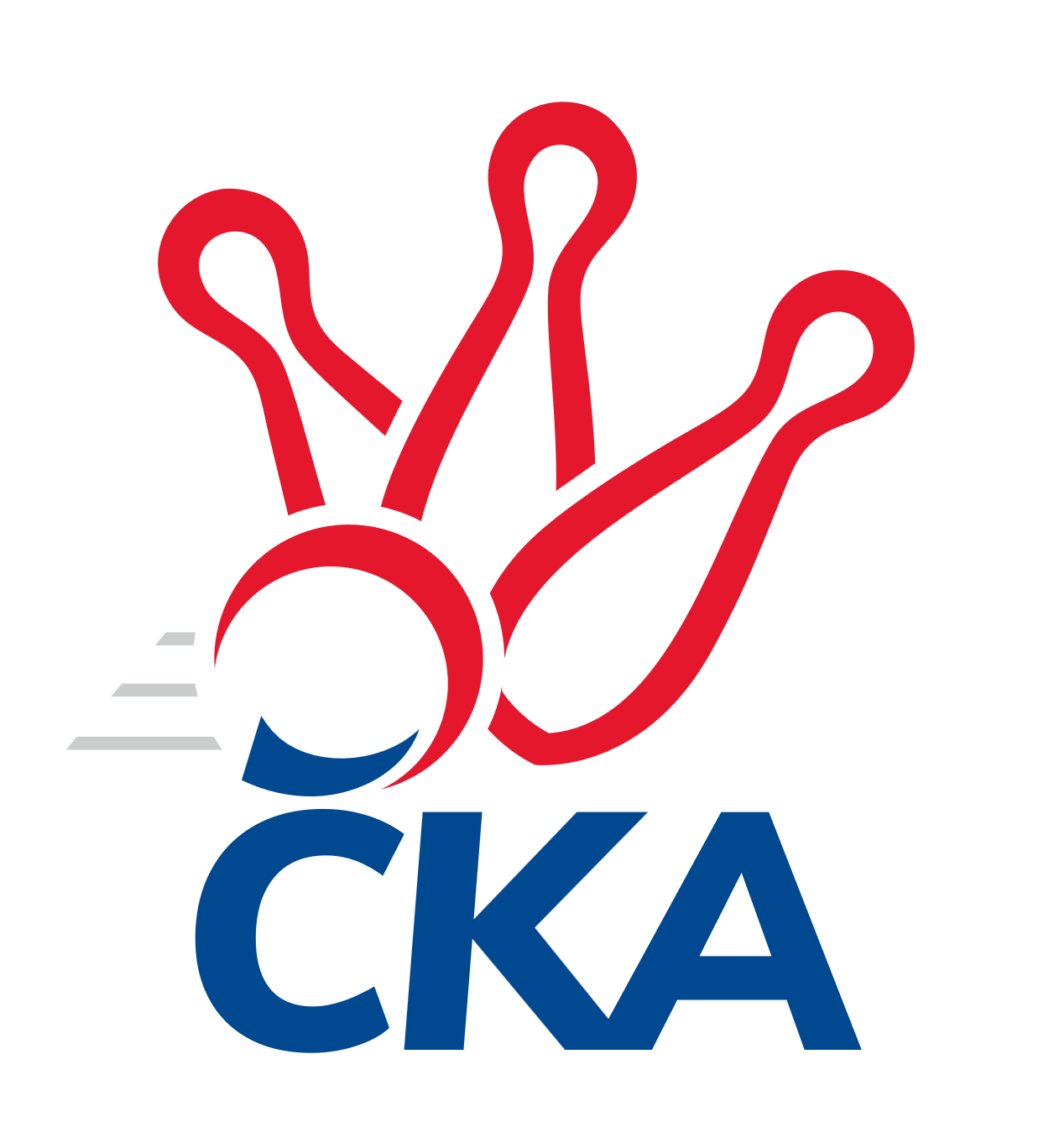 Č.20Ročník 2022/2023	25.3.2023Nejlepšího výkonu v tomto kole: 3538 dosáhlo družstvo: TJ Červený Kostelec  2. KLM A 2022/2023Výsledky 20. kolaSouhrnný přehled výsledků:TJ Sokol Kdyně	- SKK Jičín	7:1	3308:3189	13.5:10.5	25.3.TJ Sokol Tehovec 	- KK Kosmonosy 	7:1	3415:3290	14.5:9.5	25.3.TJ Červený Kostelec  	- SKK Náchod	6:2	3538:3533	12.0:12.0	25.3.TJ Lomnice	- SKK Podbořany 	2:6	3091:3200	9.0:15.0	25.3.KK Lokomotiva Tábor	- SKK Bohušovice	1:7	3224:3386	6.0:18.0	25.3.TJ Slovan Karlovy Vary	- Kuželky Aš	6:2	3305:3216	14.0:10.0	25.3.Tabulka družstev:	1.	TJ Slovan Karlovy Vary	20	16	2	2	107.0 : 53.0 	281.0 : 199.0 	 3383	34	2.	TJ Červený Kostelec	20	13	4	3	102.0 : 58.0 	266.0 : 214.0 	 3305	30	3.	TJ Sokol Kdyně	19	12	1	6	84.5 : 67.5 	230.0 : 226.0 	 3290	25	4.	SKK Bohušovice	20	10	3	7	85.5 : 74.5 	240.0 : 240.0 	 3303	23	5.	KK Lokomotiva Tábor	19	8	2	9	73.0 : 79.0 	225.5 : 230.5 	 3285	18	6.	TJ Sokol Tehovec	20	8	2	10	76.5 : 83.5 	233.0 : 247.0 	 3338	18	7.	KK Kosmonosy	20	8	2	10	75.0 : 85.0 	234.0 : 246.0 	 3314	18	8.	SKK Podbořany	20	7	3	10	77.0 : 83.0 	245.5 : 234.5 	 3268	17	9.	SKK Jičín	20	7	3	10	74.0 : 86.0 	234.5 : 245.5 	 3265	17	10.	TJ Lomnice	20	5	4	11	65.5 : 94.5 	213.5 : 266.5 	 3246	14	11.	SKK Náchod	20	6	2	12	64.5 : 95.5 	223.0 : 257.0 	 3330	14	12.	Kuželky Aš	20	4	2	14	67.5 : 92.5 	230.0 : 250.0 	 3274	10Podrobné výsledky kola:	 TJ Sokol Kdyně	3308	7:1	3189	SKK Jičín	Jiří Benda ml.	154 	 143 	 148 	113	558 	 2:2 	 532 	 123	150 	 130	129	Roman Bureš	Tomáš Timura	127 	 146 	 142 	137	552 	 3:1 	 515 	 129	116 	 136	134	Josef Vejvara	Viktor Pytlík	147 	 132 	 168 	148	595 	 1:3 	 590 	 155	156 	 125	154	Pavel Louda	Filip Löffelmann	133 	 150 	 132 	136	551 	 2:2 	 518 	 119	121 	 133	145	Štěpán Soukup *1	Jiří Benda st.	124 	 125 	 133 	139	521 	 2.5:1.5 	 523 	 121	133 	 133	136	František Černý	Jindřich Dvořák	137 	 144 	 132 	118	531 	 3:1 	 511 	 134	131 	 124	122	Jaroslav Soukuprozhodčí: Vedoucí Družstevstřídání: *1 od 61. hodu Aleš KloutvorNejlepší výkon utkání: 595 - Viktor Pytlík	 TJ Sokol Tehovec 	3415	7:1	3290	KK Kosmonosy 	David Novák	140 	 137 	 131 	150	558 	 1:3 	 576 	 126	154 	 141	155	Jaromír Fabián	Jaroslav Procházka	164 	 149 	 142 	134	589 	 3:1 	 549 	 135	160 	 126	128	Jiří Vondráček	Jakub Vojáček	124 	 139 	 146 	142	551 	 2.5:1.5 	 516 	 135	126 	 113	142	Tomáš Bajtalon	Jiří Šťastný	148 	 131 	 132 	159	570 	 2:2 	 568 	 145	138 	 150	135	Petr Novák	Martin Bílek	141 	 140 	 142 	136	559 	 2:2 	 553 	 140	144 	 130	139	Luboš Beneš	Jakub Šmidlík	162 	 145 	 129 	152	588 	 4:0 	 528 	 144	122 	 118	144	Pavel Říharozhodčí: Jiří MiláčekNejlepší výkon utkání: 589 - Jaroslav Procházka	 TJ Červený Kostelec  	3538	6:2	3533	SKK Náchod	Štěpán Schuster	156 	 138 	 142 	153	589 	 3:1 	 573 	 163	133 	 135	142	Martin Hanuš	Jakub Wenzel	173 	 150 	 158 	141	622 	 3:1 	 588 	 149	146 	 151	142	František Hejna	Daniel Balcar	152 	 139 	 147 	152	590 	 2:2 	 607 	 140	172 	 133	162	Antonín Hejzlar	Martin Mýl	135 	 157 	 155 	139	586 	 2:2 	 561 	 140	139 	 142	140	Tomáš Majer	Daniel Neumann	136 	 155 	 152 	158	601 	 2:2 	 598 	 148	156 	 142	152	Ladislav Beránek	Ondřej Mrkos	135 	 146 	 128 	141	550 	 0:4 	 606 	 146	169 	 147	144	Jan Adamůrozhodčí: Jiří Doucha ml.Nejlepší výkon utkání: 622 - Jakub Wenzel	 TJ Lomnice	3091	2:6	3200	SKK Podbořany 	Bohumil Maněna	122 	 149 	 140 	121	532 	 2:2 	 534 	 132	140 	 129	133	Radek Dvořák	Miroslav Knespl	120 	 113 	 136 	123	492 	 0:4 	 555 	 125	126 	 146	158	Rudolf Hofmann	Štěpán Diosegi	121 	 145 	 132 	140	538 	 2:2 	 542 	 135	129 	 142	136	Vladimír Šána	Hubert Guba	143 	 124 	 134 	128	529 	 3:1 	 498 	 122	132 	 130	114	Kamil Ausbuher	Josef Krotký	132 	 128 	 146 	146	552 	 2:2 	 548 	 152	137 	 120	139	Stanislav Rada	Přemysl Krůta	113 	 122 	 98 	115	448 	 0:4 	 523 	 128	137 	 131	127	Jaroslav Wagnerrozhodčí: Hanuš SlavíkNejlepší výkon utkání: 555 - Rudolf Hofmann	 KK Lokomotiva Tábor	3224	1:7	3386	SKK Bohušovice	Bořivoj Jelínek	161 	 112 	 141 	141	555 	 1:3 	 592 	 135	138 	 161	158	Martin Perníček	Jaroslav Mihál	124 	 126 	 151 	123	524 	 1:3 	 557 	 148	136 	 135	138	Lukáš Dařílek	Karel Smažík	144 	 121 	 161 	132	558 	 3:1 	 508 	 126	150 	 108	124	Jaroslav Ondráček	Jiří Vaňata	117 	 126 	 145 	110	498 	 0:4 	 590 	 143	148 	 151	148	Jaromír Hnát	Martin Filakovský	140 	 135 	 151 	144	570 	 1:3 	 581 	 153	139 	 139	150	Jakub Dařílek	David Kášek	132 	 138 	 132 	117	519 	 0:4 	 558 	 137	140 	 138	143	Radek Šípekrozhodčí: Zdeněk ZemanNejlepší výkon utkání: 592 - Martin Perníček	 TJ Slovan Karlovy Vary	3305	6:2	3216	Kuželky Aš	Tomáš Beck st.	132 	 129 	 127 	145	533 	 2:2 	 520 	 121	133 	 144	122	Martin Vrbata	Tomáš Pavlík	137 	 138 	 139 	156	570 	 3:1 	 503 	 138	122 	 126	117	Jaroslav Solín	Ladislav Urban	124 	 143 	 129 	131	527 	 1:3 	 564 	 136	146 	 126	156	Antonín Valeška	Václav Krysl	123 	 132 	 124 	131	510 	 1:3 	 548 	 140	134 	 144	130	Ivan Boško	Václav Hlaváč st.	145 	 145 	 166 	134	590 	 4:0 	 540 	 123	144 	 140	133	Ota Maršát st.	Zdeněk Kříž st.	134 	 139 	 150 	152	575 	 3:1 	 541 	 142	124 	 129	146	Petr Jedličkarozhodčí: Daniela StašováNejlepší výkon utkání: 590 - Václav Hlaváč st.Pořadí jednotlivců:	jméno hráče	družstvo	celkem	plné	dorážka	chyby	poměr kuž.	Maximum	1.	Václav Hlaváč  st.	TJ Slovan Karlovy Vary	597.85	390.5	207.4	1.4	11/11	(631)	2.	Viktor Pytlík 	TJ Sokol Kdyně	590.04	386.1	203.9	2.0	10/10	(652)	3.	Daniel Neumann 	TJ Červený Kostelec  	580.67	378.2	202.4	1.3	9/10	(636)	4.	Jakub Dařílek 	SKK Bohušovice	580.17	376.2	203.9	2.1	11/11	(620)	5.	Ladislav Beránek 	SKK Náchod	578.57	379.3	199.3	1.9	9/10	(599)	6.	Tomáš Pavlík 	TJ Slovan Karlovy Vary	576.16	374.0	202.2	2.4	11/11	(625)	7.	Jakub Šmidlík 	TJ Sokol Tehovec 	569.02	374.7	194.3	2.3	10/10	(619)	8.	Jan Adamů 	SKK Náchod	568.89	375.9	193.0	3.8	9/10	(652)	9.	Jiří Vejvara 	SKK Jičín	568.39	375.8	192.6	3.7	7/10	(638)	10.	Antonín Valeška 	Kuželky Aš	568.34	374.8	193.6	2.1	10/10	(633)	11.	Luboš Beneš 	KK Kosmonosy 	567.57	369.1	198.4	2.4	10/10	(653)	12.	Jaromír Hnát 	SKK Bohušovice	566.07	372.5	193.6	3.3	11/11	(611)	13.	Radek Dvořák 	SKK Podbořany 	566.01	378.1	187.9	3.3	10/10	(637)	14.	Rudolf Hofmann 	SKK Podbořany 	565.46	375.8	189.6	4.3	8/10	(611)	15.	David Novák 	TJ Sokol Tehovec 	564.96	377.5	187.5	3.7	10/10	(612)	16.	David Kášek 	KK Lokomotiva Tábor	564.62	376.6	188.1	3.7	9/9	(632)	17.	Martin Hanuš 	SKK Náchod	562.22	374.6	187.6	3.6	8/10	(651)	18.	Jaroslav Procházka 	TJ Sokol Tehovec 	561.33	369.6	191.7	2.4	9/10	(613)	19.	Jaroslav Wagner 	SKK Podbořany 	560.49	371.8	188.7	4.0	9/10	(609)	20.	Zdeněk Kříž  st.	TJ Slovan Karlovy Vary	559.55	366.5	193.0	4.2	11/11	(586)	21.	Ladislav Urban 	TJ Slovan Karlovy Vary	558.69	374.4	184.3	2.8	11/11	(614)	22.	Karel Smažík 	KK Lokomotiva Tábor	556.44	374.9	181.6	3.7	9/9	(648)	23.	Ondřej Mrkos 	TJ Červený Kostelec  	556.19	360.7	195.4	2.9	10/10	(625)	24.	Jiří Vondráček 	KK Kosmonosy 	555.89	365.4	190.4	3.4	9/10	(613)	25.	Denis Hofman 	SKK Náchod	555.59	373.7	181.9	5.9	10/10	(620)	26.	Pavel Říha 	KK Kosmonosy 	555.43	368.0	187.4	4.6	8/10	(636)	27.	Jiří Šťastný 	TJ Sokol Tehovec 	555.02	371.0	184.1	3.3	7/10	(582)	28.	Tomáš Beck  st.	TJ Slovan Karlovy Vary	554.54	364.3	190.2	5.3	10/11	(600)	29.	Petr Šmidlík 	TJ Sokol Tehovec 	554.36	371.9	182.5	4.8	7/10	(582)	30.	Martin Vrbata 	Kuželky Aš	554.11	364.7	189.5	3.4	10/10	(589)	31.	Petr Jedlička 	Kuželky Aš	553.57	368.3	185.2	3.3	10/10	(646)	32.	Jaromír Fabián 	KK Kosmonosy 	553.18	368.2	184.9	4.8	7/10	(609)	33.	Ota Maršát  st.	Kuželky Aš	552.95	366.6	186.4	4.5	10/10	(599)	34.	Miroslav Knespl 	TJ Lomnice	552.31	369.4	183.0	5.0	9/10	(583)	35.	Martin Bílek 	TJ Sokol Tehovec 	551.76	367.1	184.7	5.8	8/10	(608)	36.	Radek Šípek 	SKK Bohušovice	551.49	370.8	180.6	3.7	11/11	(606)	37.	Martin Filakovský 	KK Lokomotiva Tábor	551.34	372.2	179.1	4.0	7/9	(608)	38.	Filip Löffelmann 	TJ Sokol Kdyně	551.06	363.8	187.3	3.0	10/10	(619)	39.	Jaroslav Soukup 	SKK Jičín	550.28	366.6	183.7	5.8	8/10	(596)	40.	Pavel Louda 	SKK Jičín	550.13	365.4	184.8	3.7	8/10	(615)	41.	Josef Vejvara 	SKK Jičín	549.30	367.2	182.1	4.5	10/10	(612)	42.	Vladimír Šána 	SKK Podbořany 	548.91	365.8	183.1	3.8	10/10	(587)	43.	Petr Novák 	KK Kosmonosy 	547.77	365.9	181.9	4.6	8/10	(580)	44.	Tomáš Bajtalon 	KK Kosmonosy 	546.20	361.3	184.9	4.8	8/10	(598)	45.	Antonín Hejzlar 	SKK Náchod	546.08	367.3	178.8	5.3	8/10	(607)	46.	František Adamů  ml.	TJ Červený Kostelec  	545.86	374.4	171.5	5.7	10/10	(642)	47.	Štěpán Schuster 	TJ Červený Kostelec  	544.14	368.6	175.5	6.2	10/10	(632)	48.	Jiří Vaňata 	KK Lokomotiva Tábor	544.00	369.5	174.5	6.6	7/9	(592)	49.	Tomáš Majer 	SKK Náchod	542.57	364.0	178.6	3.9	9/10	(590)	50.	Zdeněk Chvátal 	TJ Lomnice	541.81	369.0	172.8	6.0	10/10	(582)	51.	Jindřich Dvořák 	TJ Sokol Kdyně	541.35	367.7	173.7	4.2	9/10	(571)	52.	Jakub Vojáček 	TJ Sokol Tehovec 	541.08	370.6	170.5	6.9	8/10	(582)	53.	Oldřich Roubek 	KK Lokomotiva Tábor	540.82	364.0	176.8	3.6	7/9	(599)	54.	František Černý 	SKK Jičín	540.60	361.8	178.8	6.5	9/10	(626)	55.	Daniel Balcar 	TJ Červený Kostelec  	539.27	365.4	173.9	4.6	10/10	(610)	56.	Tomáš Timura 	TJ Sokol Kdyně	539.13	365.6	173.5	5.7	9/10	(585)	57.	Jiří Benda  ml.	TJ Sokol Kdyně	538.47	362.9	175.6	5.5	10/10	(603)	58.	Bohumil Maněna 	TJ Lomnice	538.12	367.5	170.6	4.7	9/10	(570)	59.	Jiří Benda  st.	TJ Sokol Kdyně	537.18	360.8	176.4	4.9	10/10	(563)	60.	Martin Mýl 	TJ Červený Kostelec  	535.97	361.7	174.3	5.8	9/10	(608)	61.	Tomáš Svoboda 	SKK Bohušovice	535.92	360.7	175.2	5.7	9/11	(599)	62.	Lukáš Dařílek 	SKK Bohušovice	533.39	362.3	171.1	6.4	11/11	(562)	63.	Josef Krotký 	TJ Lomnice	531.30	359.3	172.0	6.0	9/10	(596)	64.	Přemysl Krůta 	TJ Lomnice	530.74	355.8	175.0	6.9	10/10	(571)	65.	Stanislav Rada 	SKK Podbořany 	529.75	359.5	170.3	5.4	8/10	(566)	66.	Ivan Boško 	Kuželky Aš	528.92	353.5	175.4	4.8	10/10	(602)	67.	Bořivoj Jelínek 	KK Lokomotiva Tábor	520.05	355.4	164.6	5.7	6/9	(610)	68.	Kamil Ausbuher 	SKK Podbořany 	517.24	355.7	161.5	7.3	8/10	(589)		Jakub Wenzel 	TJ Červený Kostelec  	598.50	389.0	209.5	5.0	2/10	(622)		Agaton Plaňanský  ml.	SKK Jičín	582.50	384.3	198.3	4.5	4/10	(598)		Daniel Bouda 	TJ Červený Kostelec  	580.25	367.0	213.3	3.0	2/10	(598)		František Hejna 	SKK Náchod	578.25	382.3	196.0	2.8	1/10	(597)		Vladimír Kučera 	KK Lokomotiva Tábor	578.00	403.0	175.0	7.0	1/9	(578)		Ondřej Novák 	KK Lokomotiva Tábor	568.45	385.7	182.8	6.1	4/9	(595)		Filip Bajer 	KK Kosmonosy 	564.75	386.3	178.5	6.0	2/10	(571)		Dušan Plocek 	KK Kosmonosy 	561.69	380.2	181.5	4.0	6/10	(613)		Milan Perníček 	SKK Bohušovice	561.60	366.8	194.8	2.2	1/11	(568)		Roman Bureš 	SKK Jičín	559.75	383.5	176.3	4.5	4/10	(587)		Vladimír Matějka 	TJ Sokol Tehovec 	559.00	356.0	203.0	2.0	1/10	(559)		Štěpán Diosegi 	TJ Lomnice	558.35	369.4	189.0	3.4	6/10	(592)		Jaroslav Mihál 	KK Lokomotiva Tábor	558.25	369.6	188.7	2.5	4/9	(585)		Ludvík Maňák 	TJ Lomnice	554.00	366.0	188.0	6.0	1/10	(554)		Radek Cimbala 	TJ Slovan Karlovy Vary	548.40	370.6	177.8	6.2	5/11	(591)		Pavel Kaan 	SKK Jičín	546.25	363.8	182.5	5.5	2/10	(562)		Martin Perníček 	SKK Bohušovice	545.31	368.2	177.1	4.8	6/11	(596)		Jiří Dohnal 	TJ Sokol Kdyně	544.33	367.7	176.7	7.0	3/10	(612)		Jiří Guba 	TJ Lomnice	542.88	365.4	177.5	5.5	4/10	(574)		Věroslav Řípa 	KK Kosmonosy 	540.00	364.0	176.0	8.0	1/10	(540)		Pavel Staša 	TJ Slovan Karlovy Vary	539.67	368.0	171.7	7.2	2/11	(570)		Martin Kováčik 	SKK Náchod	538.91	366.4	172.5	6.4	5/10	(599)		Jaroslav Löffelmann 	TJ Sokol Kdyně	538.00	380.5	157.5	7.8	2/10	(547)		Josef Fidrant 	TJ Sokol Kdyně	537.75	367.9	169.9	9.5	2/10	(553)		Jaroslav Doškář 	KK Kosmonosy 	536.75	372.3	164.5	8.5	2/10	(558)		Martin Jinda 	KK Lokomotiva Tábor	536.50	374.5	162.0	7.5	2/9	(544)		Josef Veverka 	TJ Lomnice	535.75	362.3	173.4	6.3	6/10	(579)		Václav Krysl 	TJ Slovan Karlovy Vary	534.49	360.8	173.7	6.0	5/11	(562)		Jaroslav Lefner 	SKK Podbořany 	533.22	366.6	166.7	8.1	6/10	(565)		Vít Veselý 	Kuželky Aš	532.00	364.0	168.0	3.0	1/10	(532)		Jaroslav Ondráček 	SKK Bohušovice	529.67	352.0	177.7	8.3	3/11	(543)		Jiří Semerád 	SKK Bohušovice	529.37	353.8	175.6	5.1	6/11	(578)		Luboš Kolařík 	SKK Jičín	528.67	362.8	165.8	7.5	3/10	(553)		Hubert Guba 	TJ Lomnice	528.38	358.8	169.6	7.1	2/10	(533)		Jaroslav Špicner 	SKK Náchod	528.00	359.5	168.5	7.0	2/10	(543)		Radek Duhai 	Kuželky Aš	527.00	354.0	173.0	5.0	1/10	(527)		Jaroslav Solín 	Kuželky Aš	525.42	359.0	166.4	9.8	6/10	(565)		Zdeněk Zeman 	KK Lokomotiva Tábor	523.00	365.5	157.5	7.5	2/9	(538)		Agaton Plaňanský  st.	SKK Jičín	518.83	361.0	157.8	7.8	6/10	(549)		David Marcelly 	SKK Podbořany 	517.00	359.0	158.0	7.0	1/10	(517)		Ota Maršát  ml.	Kuželky Aš	515.17	349.7	165.4	7.6	6/10	(594)		Lubomír Hromada 	TJ Lomnice	499.00	341.0	158.0	9.0	1/10	(499)Sportovně technické informace:Starty náhradníků:registrační číslo	jméno a příjmení 	datum startu 	družstvo	číslo startu23625	Aleš Kloutvor	25.03.2023	SKK Jičín	3x17146	Štěpán Diosegi	25.03.2023	TJ Lomnice	3x24002	Hubert Guba	25.03.2023	TJ Lomnice	3x13973	Lukáš Dařílek	25.03.2023	SKK Bohušovice	4x11899	Jaroslav Ondráček	25.03.2023	SKK Bohušovice	2x4727	Roman Bureš	25.03.2023	SKK Jičín	4x23624	Štěpán Soukup	25.03.2023	SKK Jičín	3x23437	František Hejna	25.03.2023	SKK Náchod	4x16995	Jakub Wenzel	25.03.2023	TJ Červený Kostelec  	2x
Hráči dopsaní na soupisku:registrační číslo	jméno a příjmení 	datum startu 	družstvo	Program dalšího kola:21. kolo1.4.2023	so	10:00	SKK Bohušovice - TJ Sokol Tehovec 	1.4.2023	so	10:00	Kuželky Aš - TJ Lomnice	1.4.2023	so	10:00	KK Kosmonosy  - TJ Červený Kostelec  	1.4.2023	so	10:00	SKK Podbořany  - SKK Jičín	1.4.2023	so	14:00	KK Lokomotiva Tábor - TJ Sokol Kdyně	1.4.2023	so	15:00	SKK Náchod - TJ Slovan Karlovy Vary	Zpracoval: Hanuš SlavíkNejlepší šestka kola – absolutněNejlepší šestka kola – absolutněNejlepší šestka kola – absolutněNejlepší šestka kola – absolutněNejlepší šestka kola – dle průměru kuželenNejlepší šestka kola – dle průměru kuželenNejlepší šestka kola – dle průměru kuželenNejlepší šestka kola – dle průměru kuželenNejlepší šestka kola – dle průměru kuželenPočetJménoNázev týmuVýkonPočetJménoNázev týmuPrůměr (%)Výkon1xJakub WenzelČ. Kostelec62212xVáclav Hlaváč st.Karlovy Vary109.355902xAntonín HejzlarNáchod60711xViktor PytlíkKdyně108.735955xJan AdamůNáchod6061xJakub WenzelČ. Kostelec108.096228xDaniel NeumannČ. Kostelec6012xPavel LoudaJičín 107.815901xLadislav BeránekNáchod5981xZdeněk Kříž st.Karlovy Vary106.575758xViktor PytlíkKdyně5952xRudolf HofmannPodbořany106.56555